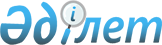 Об утверждении Правил определения рейтинга спортивных секций для детей и юношестваПриказ Министра культуры и спорта Республики Казахстан от 27 апреля 2021 года № 112. Зарегистрирован в Министерстве юстиции Республики Казахстан 27 апреля 2021 года № 22632.
      В соответствии с подпунктом 65-11) статьи 7 Закона Республики Казахстан от 3 июля 2014 года "О физической культуре и спорте" ПРИКАЗЫВАЮ:
      1. Утвердить прилагаемые Правила определения рейтинга спортивных секций для детей и юношества.
      2. Комитету по делам физической культуры и спорта Министерства культуры и спорта Республики Казахстан в установленном законодательством Республики Казахстан порядке обеспечить:
      1) государственную регистрацию настоящего приказа в Министерстве юстиции Республики Казахстан;
      2) после введения в действие настоящего приказа размещение его на интернет-ресурсе Министерства культуры и спорта Республики Казахстан;
      3) в течение двух рабочих дней после исполнения мероприятий, предусмотренных настоящим пунктом, представление в Департамент юридической службы Министерства культуры и спорта Республики Казахстан сведений об исполнении мероприятий.
      3. Контроль за исполнением настоящего приказа возложить на курирующего вице-министра культуры и спорта Республики Казахстан.
      4. Настоящий приказ вводится в действие с 1 мая 2021 года и подлежит официальному опубликованию.
      "СОГЛАСОВАНО"
Министерство образования и науки
Республики Казахстан

      "СОГЛАСОВАНО"  
Министерство цифрового развития,  
инноваций и аэрокосмической промышленности  
Республики Казахстан   Правила определения рейтинга спортивных секций для детей и юношества Глава 1. Общие положения
      1. Настоящие Правила определения рейтинга спортивных секций для детей и юношества (далее – Правила) разработаны в соответствии с подпунктом 65-11) статьи 7 Закона Республики Казахстан от 3 июля 2014 года "О физической культуре и спорте" (далее – Закон) и определяют порядок определения рейтинга спортивных секций для детей и юношества.
      2. В настоящих Правилах используются следующие понятия:
      1) государственный спортивный заказ – финансируемый государством объем услуг в области физической культуры и спорта для детей и юношества, определяемый согласно методике подушевого нормативного финансирования государственного спортивного заказа и размещаемый у поставщиков независимо от форм их собственности, ведомственной подчиненности, типов и видов (далее – государственный заказ);
      2) оператор – местный исполнительный орган области, города республиканского значения и столицы, или его структурное подразделение, уполномоченное выполнять администрирование процедуры размещения государственного спортивного заказа в соответствии с настоящими Правилами;
      3) поставщик – юридическое лицо или индивидуальный предприниматель независимо от формы собственности, ведомственной подчиненности, типов и видов, кроме организаций образования.
      3. Рейтинг применяется к спортивным секциям для детей и юношества для определения качества и популярности оказываемых услуг поставщиками относительно друг друга. Глава 2. Порядок определения рейтинга спортивных секций для детей и юношества
      4. Формирование рейтинга спортивных секций для детей и юношества осуществляется путем выставления законным представителем ребенка, посещающего спортивную секцию в рамках государственного заказа, оценки в информационной системе уполномоченного органа в сфере цифровизации, предусмотренной Правилами размещения государственного спортивного заказа в спортивных секциях для детей и юношества и их функционирования, утверждаемыми уполномоченным органом в области физической культуры и спорта в соответствии с подпунктом 65-11) статьи 7 Закона. 
      5. Оценка спортивной секций для детей и юношества осуществляется по следующим критериям:
      1) организация спортивного процесса, доступность объяснения задач ребенку;
      2) материально-техническая оснащенность спортивной секций для детей и юношества.
      6. Оценка выражается в баллах от 1 до 5, где 1 – самый низкий балл, 5 – самый высокий балл.
      7. Рейтинг спортивной секций для детей и юношества рассчитывается следующим образом:
      Р = Б/А, где:
      Р – рейтинг спортивных секций;
      Б – общая сумма баллов, выставленных законными представителями участвовавшими в оценке;
      А – общее количество законных представителей выставивших оценку.
					© 2012. РГП на ПХВ «Институт законодательства и правовой информации Республики Казахстан» Министерства юстиции Республики Казахстан
				
      Министр культуры и спорта 
Республики Казахстан

А. Раимкулова
Утверждены приказом 
Министр культуры и спорта 
Республики Казахстан 
от 27 апреля 2021 года № 112  